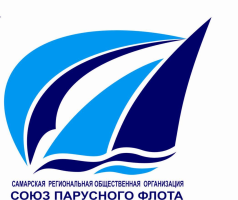                     Самарская Региональная Общественная Организация «Союз парусного флота»                                   443074  г. Самара, ул. Мориса-Тореза, 137,  ИНН 6318185932,  КПП 631801001                                    Тел. 274-06-97, 922-81-74, 990-97-82,  e-mail: spf@e-sam.ru,   www. spf63.ru                                        Гоночная инструкция            «Осенний ветер»г. Самара								23 августа 2014 года1. ПРАВИЛА1.1.	Соревнования проводятся согласно следующим документам:Правила парусных гонок ISAF (ППГ-13);Правила соревнований ВФПС (ППС-2013);Правила по оборудованию яхт ISAF;Упрощенные правила обмера крейсерских яхт УПО-2010;данная гоночная инструкция (ГИ).1.2.	Все спортсмены принимают участие в соревнованиях на свой страх и риск. Гоночный комитет не принимает на себя ответственность за жизнь или собственность участников соревнований, а также за возможные телесные повреждения и повреждения имущества на соревнованиях или в связи с ними.2. КАЛЕНДАРЬ СОРЕВНОВАНИЙ Гонка  проводится на акватории р.Волга на траверзе пляжа санатория «Волга». Мандатная комиссия, церемонии открытия и награждения будут осуществлены на территории санатория.23 августа (суббота),    с 9-00 до 9-40                            Мандатная комиссия.			10-00				Церемония открытия.			11-00				Старт гонки			17-00				Награждение победителей и участников.	3. ОПОВЕЩЕНИЕ УЧАСТНИКОВВся информация будет доведена до участников соревнований на собрании капитанов перед стартом гонки (23 августа).Любые изменения ГИ будут объявлены по громкой связи с судейского судна до вступления их в силу.4. ДИСТАНЦИЯ ГОНОК Дистанция гонок и порядок огибания знаков:Верхний знак - буй № 56к  на отметке  1719,8  км;Нижний знак  -  буй № 54к на отметке  1929 км.Знак дистанции огибается левым бортом.4.2.  После сигнала "Старт открыт" гоночный комитет имеет право сократить дистанцию. При этом финишной линией является:        -  линия у поворотного знака – между знаком и шестом с флагом «S» на судейском катере;        - линия, между судейскими катерами с флагами «S» на борту.В любом случае оповещение о сокращении Гоночный комитет осуществит с судейского катера.5. СТАРТОВАЯ И ФИНИШНАЯ ЛИНИИ ГОНОКСтартовым и финишным является судно, установленное на отметке 1725км.Стартовая (финишная) линия — линия между шестом с красным треугольником на стартовом судне и стартовым знаком на отметке 1725км, установленным на левом конце линии.6. ПОРЯДОК СТАРТА, СИГНАЛИЗАЦИЯ Стартовые сигналы будут подаваться согласно правилу 26 ППГ-13.Старт гонки будет дан с использованием указанных ниже сигналов. Время берется по зрительным сигналам; отсутствие звукового сигнала не должно приниматься во внимание. Перед стартом  гонки яхта должна зарегистрироваться у секретаря, пройдя по корме стартового судна, обратив на себя внимание и получив от секретаря подтверждение в регистрации.
Яхты, не выполнившие это требование, будут считаться не прибывшими в район старта (DNC).Индивидуальный (флаг X) и общий (1-й заменяющий) отзывы  сопровождаются звуковым сигналом – сирена.7. КОНТРОЛЬНОЕ ВРЕМЯАбсолютное время закрытие финиша – 16-30 23 августа 2014 г.8. НАКАЗАНИЯ ЗА НАРУШЕНИЕ ПРАВИЛА 42 ППГ-12Гоночный комитет дисквалифицирует любую яхту за использование пампинга, рокинга, учинга, скаллинга (правило 42.2) без рассмотрения протеста.9. ПРОТЕСТЫЗаявляя протест на финише, рулевой должен сообщить судье-финишеру номер опротестованной яхты сразу же после финиша. В случае невыполнения этого требования протест считается недействительным.Протесты принимаются в течение 15 минут после прихода на берег финишного судна.Список яхт и лиц, затронутых протестами, объявляется по громкой связи судейского судна через  5 минут после окончания времени подачи протестов. Рассмотрение протестов начнется через 10 минут после окончания времени подачи протестов на судейском судне.Протестовый взнос 1000 рублей.10. СИСТЕМА ЗАЧЕТА. ОПРЕДЕЛЕНИЕ РЕЗУЛЬТАТОВ10.1.  Место, занятое яхтой в гонке, определяется по исправленному времени. Очки яхты за место в гонке  получает согласно таблице:            Место в гонке       Очки          1                  N+0.25                      2                     N–1                      3                     N–2                      .……………………..                      K               N–(K–1),  где N – число допущенных к гонке яхт.Очки яхты, не имевшей места в гонке(а) Дисквалифицированная на гонку яхта очков за гонку не получает.(б) Яхта, не прибывшая в район старта, получает за гонку 1 очко.(в) Яхта, прибывшая в район старта, но не стартовавшая  или не финишировавшая, или вышедшая из гонки после финиша, получает очки за последнее место по числу яхт класса, прибывших в район старта.	Коэффициент дистанции протяженностью до .м. принят 0,6.11. СПЕЦИАЛЬНЫЕ УКАЗАНИЯЯхта или ее оборудование могут быть в любое время проверены на соответствие пра-вилам класса или требованиям гоночной инструкции. Мерителем гоночного комитета может быть дано указание яхте, находящейся на воде, немедленно следовать в определенное место для проверки или принять на свой борт инспектора гоночного комитета.        11.2.  Использование двигателя после сигнала «Предупреждение» для данной стартовой группы ЗАПРЕЩЕНО. Яхта, опаздывающая на старт, может двигаться под двигателем, однако после отключения последнего она ОБЯЗАНА исправиться, сделав оборот на 720 градусов в одном направлении и только после этого пересечь стартовую линию.Яхта, вышедшая из гонки, должна сообщить об этом гоночному комитету как можноскорее по телефону 8-960-824-47-47.Гоночный комитет:Председатель                  -                    Бабинцев С.А.Секретарь                        -                   Соловьёва В.К.Меритель                         -                   Алейников Л.В.Судьи                               -                   Крымкин В.В.                                          -                   Павленко В.Г.			-	         Фомин В.И. Председатель Гоночного комитета                                      Бабинцев С.А.СигналФлаг и звуковой сигналЧисло минут до сигнала "Старт открыт”                                                                               "Предупреждение"     Флаг стартовой группы,   1 звуковой сигнал      5"Подготовительный" Флаг P, 1 звуковой сигнал4"Одна минута"          Флаг сигнала "Подготовительный " убирается, 1 продолжительный звуковой сигнал1"Старт открыт"           Флаг стартовой группы убирается, 1 звуковой сигнал0